    Pielikums Nr.2Publisko iepirkumu likumā nereglamentētais iepirkums „Tērpu izgatavošana un piegāde Daugavpils pilsētas 13.vidusskolas vajadzībām” Iepirkuma identifikācijas Nr. D13VSK2017/1Tehniskā specifikācijaTērpu elementu izmēri un izmēriem atbilstošs izstrādājumu skaits tiek sakaņots starp Piegādātāju un Pasūtītāju atsevišķi par katru elementu pirms to izgatavošanas.NrTērpa ele-menta nosau-kumsPrasībasSkaits    gab.Cena par vienību, EUR, bez PVN1Veste zēniemAudums – bordo krāsas ar šķiedru sastāvu: 100% poliesters. Audumu var mazgāt ar rokām, ūdenī temperatūrā līdz 40 ⁰C vai tīrīt ķīmiskajā tīrītavā.Veste klasiskā stilā ar trīs zelta krāsas pogām aizdarē, bez oderes. Uz plecu vīlēm - uzpleči. Mugurdaļā, vidukļa iekšpusē - elastīga lence ar pogcaurumiem.Uzpleču un priekšdaļas apdarē ir zelta treses.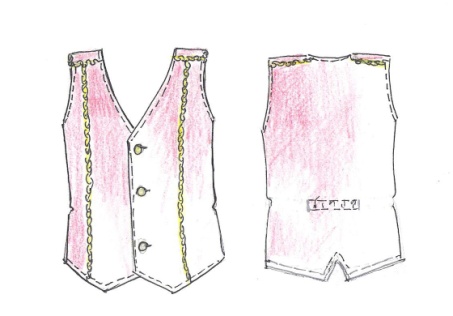 402Kakla-saite zēniemMelnā krasā ar gumijas lenti un āķīšu aizdari.Audums ar šķiedru sastāvu: 100% poliesters.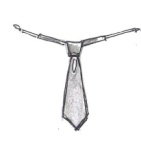 403Meiteņu vesteAudums – bordo krāsas ar šķiedru sastāvu:100% poliesters . Audumu var mazgāt ar rokām, ūdenī temperatūrā līdz 40 ⁰C vai tīrīt ķīmiskajā tīrītavā.Veste klasiskā stilā ar trīs zelta krāsas pogām aizdarē, bez oderes. Uz plecu vīlēm - uzpleči. Mugurdaļā, vidukļa iekšpusē - elastīga lence ar pogcaurumiem.Uzpleču un priekšdaļas apdarē ir zelta treses.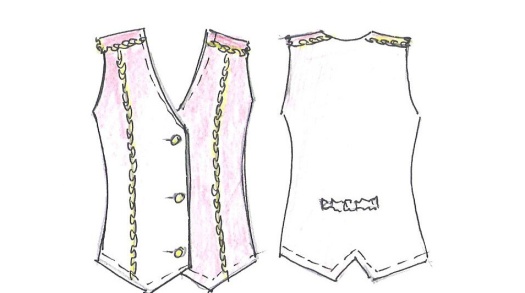 124Meiteņu    svārkiAudumus divās krāsās: pamatkrāsa - melna un balta apdare. Šķiedru sastāvs: 100 % poliesters. Audumu var mazgāt ar rokam, ūdenī temperatūrā līdz 40 oC vai tīrīt ķīmiskajā tīrītavā.Svārki ar pretielocēm un elastīgu jostu. Aizdare ar rāvējslēdzēju.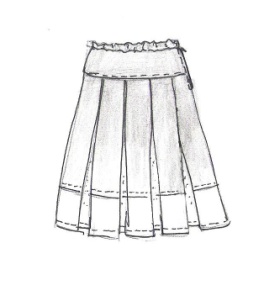 125Meiteņu laiviņa (galvas-sega)Audums – bordo krāsas ar šķiedru sastāvu: 97%poliesters 3% likra. Audumu var mazgāt ar rokam, ūdenī temperatūrā līdz 40 oC vai tīrīt ķīmiskajā tīrītavā.  Apdarē ir zelta treses un zelta poga.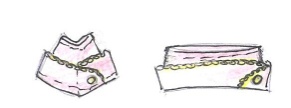 126Meiteņu  blūzeAudums –baltā krāsa ar šķiedru sastāvu: 65% poliesters 35% kokvilna. Audumu var mazgāt veļas mašīnā ūdenī temperatūrā līdz 60 oC.Blūze klasiskā stilā ar garām piedurknēm.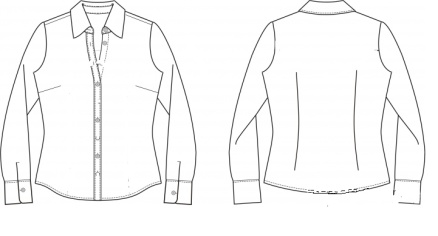 127Meiteņu kakla-saiteX veida formā,melnā krasā ar gumijas lenti un āķīšu aizdari.Audums ar šķiedru sastāvu: 100% poliesters.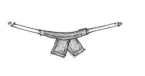 12Paraksta vadītājs vai pilnvarotā persona:  